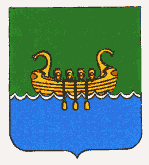 АДМИНИСТРАЦИЯ АНДРЕАПОЛЬСКОГО МУНИЦИПАЛЬНОГО ОКРУГА ТВЕРСКОЙ ОБЛАСТИП О С Т А Н О В Л Е Н И Е06.07.2021                                    г. Андреаполь 	            	                 №  211О внесении изменений в составадминистративной комиссииАндреапольского муниципального округа Тверской области         В соответствии с Законом Тверской области от 6 октября 2011 года № 55-ЗО « О наделении органов местного самоуправления Тверской области отдельными государственными полномочиями Тверской области по созданию административных комиссий и определению перечня должностных лиц, уполномоченных составлять протоколы об административных правонарушениях» Администрация Андреапольского муниципального округаП О С Т А Н О В Л Я Е Т:Исключить из состава административной комиссии Андреапольского муниципального округа Тверской области, утвержденного постановлением  Администрации Андреапольского муниципального округа Тверской области  от 10.02.2020 года № 62 « О создании административной комиссии Андреапольского  муниципального округа Тверской области », Старченко Владимира Александровича – заместителя Главы Администрации Андреапольского муниципального округа  по вопросам ЖКХ, транспорта и связи - начальника Управления сельскими территориями».Настоящее постановление опубликовать в газете «Андреапольские вести» и разместить на сайте Администрации Андреапольского муниципального округа Тверской области.Глава Андреапольского муниципального округа                                                            Н.Н. Баранник